Lehrerversuch – ChloralkalielektrolyseMaterialien: 		Stromquelle, Kabel, Graphitelektrode mit Gummistopfen, Eisenelektrode mit Gummistopfen, U-Rohr, Glaswolle, Filterpapier, Reagenzglas, PinzetteChemikalien:		Natriumchlorid-Lösung (w = 10%), Kaliumiodid-Lösung (w = 10%)Durchführung: 		Zunächst wird eine Natriumchlorid-Lösung hergestellt und in das U-Rohr, welches durch einen Glaswollepfropfen in der unteren Biegung in zwei Teile geteilt ist, gegeben. Die Schenkel des U-Rohrs werden durch die Gummistopfen mit den Elektroden verschlossen (siehe Abbildung 1). Die Eisenelektrode wird mit dem Minuspol verbunden, die Kohleelektrode mit dem Pluspol der Gleichspannungsquelle. Es wird bei 5-8 Volt elektrolysiert. An der Eisenelektrode wird mit einem Reagenzglas das entstehende Gas aufgefangen. An dem seitlichen Ansatz des U-Rohrs auf der Seite der Kohleelektrode wird das entstehende Gas mithilfe eines in Kaliumiodid getränkten Filterpapierstreifens überprüft. Abbildung 2 zeigt schematisch die industrielle Darstellung der Chloralkalielektrolyse (Asbest dürfte in der Schule nicht verwendet werden).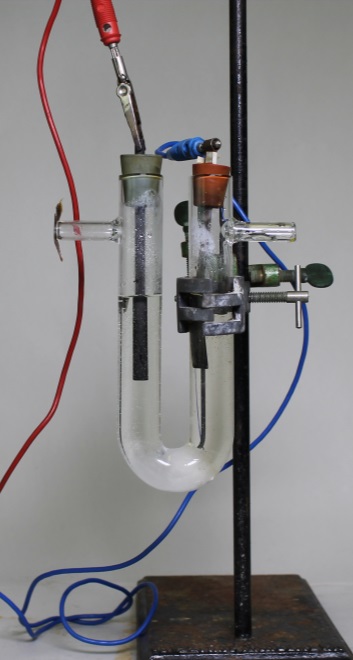 Abb. 1 -  Versuchsaufbau Chloralkalielektrolyse.Beobachtung:		An beiden Elektroden tritt Gasentwicklung ein. Das Filterpapier verfärbt sich gelb-braun. Bei der Knallgasprobe an der Eisenelektrode ertönt ein lautes Ploppen.Deutung:			An der Eisenelektrode entsteht Wasserstoff, welches mit der Knallgasprobe nachgewiesen wird. An der Kohleelektrode entsteht Chlorgas, welches durch Reduktion der Iodidionen aus der Kaliumiodidlösung zu elementarem Iod nachgewiesen werden kann (braun-gelbe Färbung des Filterpapiers).  				Nachweis von Chlor:Entsorgung:	Die Lösung kann in den Säure-Base-Behälter gegeben werden. Das Chlorgas wird in Natriumthiosulfat-Lösung eingeleitet. Die Lösung wir mit Natriumhydrogencarbonat neutralisiert und kann in den Ausguss gegeben werden.Literatur:	Glöckner W. et al. (1994): Handbuch der experimentellen Chemie. Aulis Verlag Deubner & Co KG: Köln: 332.GefahrenstoffeGefahrenstoffeGefahrenstoffeGefahrenstoffeGefahrenstoffeGefahrenstoffeGefahrenstoffeGefahrenstoffeGefahrenstoffeNatriumchloridNatriumchloridNatriumchloridH: -H: -H: -P: -P: -P: -KaliumiodidKaliumiodidKaliumiodidH: - H: - H: - P: - P: - P: - 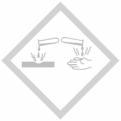 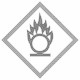 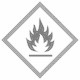 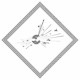 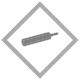 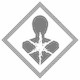 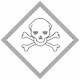 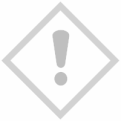 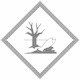 